Western Australia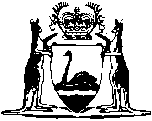 Animal Welfare Amendment Act 2018Western AustraliaAnimal Welfare Amendment Act 2018Contents1.	Short title	22.	Commencement	23.	Act amended	24.	Section 3 amended	25.	Section 5 amended	26.	Part 3 heading replaced	3Part 3 — Welfare, safety and health of animals7.	Part 3 Divisions 1 and 2 inserted	3Division 1 — Objects of this Part18A.	Objects of Part	3Division 2 — Regulations about animal welfare, safety and health18B.	Regulations — animal welfare, safety and health	38.	Part 3 Division 3 heading inserted	4Division 3 — Cruelty and other inhumane and improper treatment of animals9.	Section 84 amended	510.	Section 94 amended	5Western Australia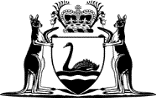 Animal Welfare Amendment Act 2018No. 35 of 2018An Act to amend the Animal Welfare Act 2002.[Assented to 28 November 2018]The Parliament of Western Australia enacts as follows:1.	Short title		This is the Animal Welfare Amendment Act 2018.2.	Commencement		This Act comes into operation as follows —	(a)	sections 1 and 2 — on the day on which this Act receives the Royal Assent;	(b)	the rest of the Act — on the day after that day.3.	Act amended		This Act amends the Animal Welfare Act 2002.4.	Section 3 amended		Before section 3(1)(a) insert:	(aa)	regulating the conduct of people in relation to animals, including the manner in which animals are treated, cared for and managed; and5.	Section 5 amended		After section 5(1) insert:	(1A)	In this Act unless the contrary intention appears a reference to Part 3 includes a reference to regulations referred to in section 18B.6.	Part 3 heading replaced		Delete the heading to Part 3 and insert:Part 3 — Welfare, safety and health of animals7.	Part 3 Divisions 1 and 2 inserted		At the beginning of Part 3 insert:Division 1 — Objects of this Part18A.	Objects of Part		The objects of this Part are — 	(a)	to promote and protect the welfare, safety and health of animals; and	(b)	to ensure animals are properly and humanely treated, cared for and managed.Division 2 — Regulations about animal welfare, safety and health18B.	Regulations — animal welfare, safety and health	(1)	Without limiting section 94(1), regulations may be made under that subsection for the purpose of achieving the objects of this Part.	(2)	Without limiting subsection (1), the regulations may provide for, authorise, prescribe, require, prohibit, restrict or otherwise regulate the following —	(a)	the treatment, care and handling of animals;	(b)	animal accommodation;	(c)	the transportation of animals;	(d)	the keeping of animals;	(e)	the husbandry of animals;	(f)	the identification of animals;	(g)	the medical or surgical treatment of animals;	(h)	facilities and equipment used in relation to animals;	(i)	the destruction and slaughtering of animals;	(j)	the control of animals, including pest animals;	(k)	farming or grazing activities;	(l)	the management of zoos, wildlife parks or similar establishments;	(m)	the management of animal breeding establishments;	(n)	the training of animals;	(o)	the sale of animals;	(p)	the use of animals for commercial, recreational or other purposes;	(q)	the qualifications and experience of persons dealing with animals.8.	Part 3 Division 3 heading inserted		Before section 19 insert:Division 3 — Cruelty and other inhumane and improper treatment of animals9.	Section 84 amended		In section 84 after “Part 3” insert:		Division 310.	Section 94 amended		After section 94(2) insert:	(3)	In subsection (2)(d) —	code of practice includes a standard, rule, specification or other similar document.	Note:	The heading to amended section 94 is to read:		Regulations — general power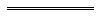 